AUTORIZAÇÃO COM FUNDAMENTO DA LEI MUNICIPAL 493/2007 – CÓDIGO DE POSTURASPAGAMENTO DE TAXA COM FULCRO NA LEI MUNICIPAL 756/2013 – CÓDIGO TRIBUTÁRIO MUNICIPALDEPARTAMENTO DE URBANISMO(41) 3636 8017Abertura pelo link:https://balsanova.oxy.elotech.com.br/protocolo/1/aberturaProcessoExternoMUNICÍPIO DE BALSA NOVASECRETARIA MUNICPAL DE OBRASDEPARTAMENTO DE URBANISMOASSUNTO: 775 – URB - SOLICITAÇÃO DE LICENÇA PARA PUBLICIDADE E PROPAGANDA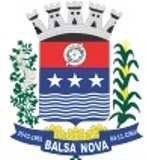 DOCUMENTAÇÃO OBRIGATÓRIA NECESSÁRIA:Cópia do CPF e RG do requerente. Autorização expressa do Proprietário ou Responsável pelo Local.Pagamento de Taxa Tributária Expedida pela Secretaria Municipal de Finanças e Orçamento.Balsa Nova,  	de  	 	 	de  	      .   (assinatura)__________________________________